ECOLOGÍA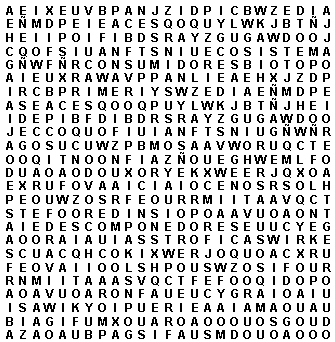 Es una unidad de funcionamiento de la naturaleza formada por el biotopo y la biocenosis.Son los organismos que se alimentan de otros organismos.Es la región natural que habita la biocenosis, sus propiedades físicas y químicas, su clima.Capa de  que contiene a todos los seres vivos.Son los organismos autótrofos (que viven de la materia orgánica que ellos mismos producen sin necesitar alimentarse de otros seres vivos) Son un tipo de consumidores llamados carnívoros o consumidores…Viven de la descomposición de la materia orgánica de otros organismos.Hace referencia a alimento. Representan encadenadamente en una única dirección y de manera sencilla los organismos que se alimentan unos de otros, son las cadenas…Es el conjunto de todos los ecosistemas de Se alimentan de productores, consumidores primarios y secundarios, son los consumidores…Se alimentan exclusivamente de los productores, son los consumidores…Conjunto de seres vivos que habitan el biotopo del ecosistema.Representación compleja de los organismos que se alimentan unos de otros según diferentes direcciones y dando el aspecto de XXX trófica.